POSITION DESCRIPTION* See ‘Job Description – Core Competencies’ table for description of individual competenciesAERIAL SKIING 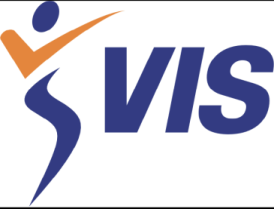 PROGRAM COACHJOB DESCRIPTION - CORE COMPETENCIESRevision Date:08.01.18Prepared by:Dave CrosbeePosition Title:Aerial Skiing Program - Jumps CoachIncumbent:Program/Dept:Aerial Skiing ProgramReports to:Aerial Skiing Program Manager/ Ski CoachProgram/Dept:Aerial Skiing ProgramDirect Reports:Nil Location/s:VIS (Albert Park); OWIA; travel to training locationsVIS (Albert Park); OWIA; travel to training locationsVIS (Albert Park); OWIA; travel to training locationsEmployment Status:Full time – refer to Enterprise Agreement for hours of workFull time – refer to Enterprise Agreement for hours of workFull time – refer to Enterprise Agreement for hours of workPrimary Purpose of PositionThe purpose of the VIS Aerial Skiing Program - Jumps Coach is to;Plan, deliver & review water jump, ski jump and trampoline technical coaching.Plan, deliver, monitor and review camp based jump & trampoline activities and the daily training environment of the VIS Aerial Skiing Program.Assist in identification and recruitment of new athletes to the program.Organise and conduct regular athlete reviews to assess progress along the prescribed athlete development pathway and recommend athlete progress or removal from the programme.The Program Coach will play a ‘hands on’ role with athletes (and where appropriate, their parents), service providers and other support personnel to ensure the delivery of an effective development program. Responsibilities and MeasuresResponsibilities and MeasuresTaskMeasures and OutcomesProvide advanced technical coaching in water jumping, ski jumping and trampoline.Regular coaching sessions conducted, with athletes being provided with clear, formal objectives, expectations and progress reports.Maintain detailed records of athlete performance in training.Regular review and planning meetings held with athletes with records maintained & available on the Athlete Management System (AMS) where applicable.Provide regular reports on athlete performance, to the Aerial Skiing Program – via the Program Manager/ Ski Coach; VIS Performance Manager (Podium) and the CEO of the Olympic Winter Institute of Australia as required.Reports delivered showing athlete progress against the agreed program technical pathway.In conjunction with the Aerial Skiing Program Manager/ Ski Coach, develop and provide annual and multi-year program plans with expected dates for releasing camp and program information.Plans produced and information delivered according to agreed timelines and processes.Support coordination and management of the Mt Buller Skiing camps and Australian based Water Jumping camps in conjunction with the VIS Aerials Program Manager/ Ski Coach.Domestic camps planned, with relevant information provided to athletes and staff prior. Camps delivered & conducted successfully with post camp debriefs conducted and reported on.Support coordination and management of the overseas ski training and water jumping camps as required in conjunction with the VIS Aerials Program Manager/ Ski Coach.International camps planned, with relevant information provided to athletes and staff prior. Camps delivered & conducted successfully with post camp debriefs conducted and reported on.Integrate activities of relevant support service providers where required.Athlete and program plans in place identifying outcomes and required delivery times/ approaches for relevant support services.Ensure a clear interface with the National /World Cup Team aerial skiing program, its coaching and athlete support programsOptimized athlete outcomes through integrated programs.Athletes’ progression clearly related to outcomes as identified by reference to international performance standards.Provide assistance and support in the recruitment and talent transfer process involving targeted gymnastic programs as well as through school and club based programs.  Continuation and development of established recruitment practices, delivering an ongoing intake of talent transfer athletes into the Aerial Skiing programMaintain and develop relationships with national gymnastics coaching staff/ ‘Spin to Win’ staff - to assist in talent transfer to Aerial Skiing program.Positive relationship with gymnastics via the ‘Spin to Win’ program to deliver an ongoing intake of talent transfer athletes into Aerial Skiing programMaintain regular and effective communication with athletes, program staff and program partnersDemonstrated communication and feedback from athletes, staff and partnersAdminister VIS Aerial Skiing program equipment under guidance from the Aerial Skiing Program Manager/ Ski CoachAll equipment accounted for and maintainedGeneral Performance Indicators1.	Achievement of program and athlete targets as detailed in the agreement with the OWIA/SSA2.	Quality of daily training environment and athlete support programs RelationshipsRelationshipsWithPurposeVIS Aerial Program – Program Manager/ Ski CoachEnsure a clear coordinated approach to the Ski and Jumping activities of the Aerials Programme VIS Performance CoordinatorOversee day-to-day delivery of the Aerial Skiing program and development of individual athletes.VIS Performance Manager (Podium)Oversee long term delivery of the aerial skiing program and development of individual athletes in conjunction with the VIS Aerial Program – Program Manager/ Ski CoachOlympic Winter Institute of Australia CEO and staffIntegration with national pathway programs within the OWIA together with the VIS Aerial Program – Program Manager/ Ski CoachCore Competencies* & Personal QualitiesCore Competencies* & Personal QualitiesCore Competencies* & Personal QualitiesCore Competencies* & Personal QualitiesEssentialEssentialEssentialEssentialCompetenciesCompetenciesCompetenciesQualitiesLeadershipDecision MakingInnovationCollaborationInteractionCommunicationFlexibilityAthlete WelfareJob Skill/KnowledgePlanningAttention to DetailPassion for sporting achievementPersonal commitment to excellenceContribute to high performance cultureDesirableDesirableDesirableDesirableCompetenciesCompetenciesCompetenciesQualitiesPeople DevelopmentVisionTime ManagementDaring to challenge the status quoQualificationsEssentialBachelor degree in Sport Science/management/coaching or equivalent or on pathway to this levelCurrent First Aid qualification Victorian Working With Children CheckCurrent Driver’s LicenseDesirableGraduate qualification in Sport Science or Applied Science (Human Movement/Physiology)Experience and SkillsEssentialAerial Skiing experience as either a coach and/or as a high level competitorKnowledge and understanding of high performance requirements for athletes to aspire to and succeed at the highest international levelDemonstrated ability to work within a team as well as the ability to work independently; possess a high level of personal initiative and autonomyDemonstrated ability to communicate with coaches and athletes in a way that converts complex sport science principles and techniques into sports languageProven experience working with developing and elite athletes and coaches including the development and implementation of successful programsA clear understanding of the requirements to achieve performance excellenceIT capability including sound knowledge of Microsoft Office suite of programs, email, internet and SMSDesirableExperience in working within an integrated program environmentExperience with the use of AV analysis and statistics programs and interpreting biomechanics dataAbility to relocate and operate in Victoria and deliver camps based activities domestically & overseasMemberships and AssociationsVIS Aerial Skiing Program Management GroupAssetsVIS Aerial Skiing program equipment Employee’s signature:Date:Manager’s signature:Date:Review period:Annually (formal)Next review date:<insert formal review date>NoCompetenceDescription1LeadershipDemonstrates exceptional ability in setting a vision/goals and influencing and inspiring others to achieve this vision; always brings out the best in others2Decision MakingDisplays an exceptional ability to evaluate relevant information, compare options and select the optimum alternative; looks beyond the obvious and superficial to analyse all possible risks and outcomes; learns from previous mistakes3InnovationContinually employs originality and inventiveness to generate new ideas, alternatives, processes and solutions; always challenges the status quo4CollaborationHas a complete understanding of their role within their own and associated organisations; effectively collaborates within and outside the organisation to achieve common goals5InteractionDemonstrates exceptional ability to achieve results through effectively working with others; always sensitive and responsive to the needs and views of others; excellent at establishing goodwill and win-win relations6CommunicationExtremely efficient in the clear expression of both written and verbal communication; always able to structure ideas in an articulate manner and adapt the message to the audience; ensures that the message is understood7FlexibilityComplete understanding of how to manage change and help others through the transition; adapts personal style to the individual and the demands of the situation8Athlete WelfareDemonstrates a sincere commitment to meeting relevant athlete needs; intrinsic desire to help others; ensures problems are solved as soon as possible9Job Skill/ KnowledgeAlways displays a complete and extremely high level of knowledge and skills specific to all areas of responsibility and tasks of their position10PlanningDemonstrates sound project planning, management and scheduling skills; always prioritises work and understands project details; always able to assess, evaluate and select the required resources11Attention to DetailCan always be relied upon to produce completely accurate data and documentation; attention to detail is never compromised12People DevelopmentNaturally adopts a mentor role; creates an atmosphere of constructive challenge; encourages regular performance appraisals; strongly believes in the benefits of training and coaching13VisionContinually seeks ways to improve both individual and organisational performance in order to influence the organisation’s future; communicates this vision to others; always expresses the vision through behaviour and applies it in practice14Time ManagementExtremely good at prioritising time and resources in maximising effectiveness; constantly looking for indications that resources and time are not being used to best advantage; deadlines are always met